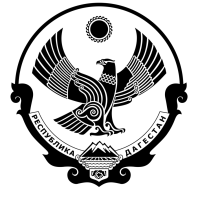 МИНИСТЕРСТВО ОБРАЗОВАНИЯ И НАУКИРЕСПУБЛИКИ ДАГЕСТАНМУНИЦИПАЛЬНОЕ КАЗЕННОЕ ОБЩЕОБРАЗОВАТЕЛЬНОЕ УЧРЕЖДЕНИЕ«Эндирейская средняя общеобразовательная школа №1»(МО Хасавюртовский район)368040, Республика Дагестан, Хасавюртовский район с. Эндирей,ул. Школьная 1  ИНН 0534024657 	ОГРН 1020501766295	e-mail: enderichkola1.80@mail.ruМониторинг информационного сопровождения создания Центров образования цифрового и гуманитарногопрофилей «Точка роста» в МКОУ «Эндирейская СОШ №1»№п/пНаименование
мероприятия (-й)Срок исполненияСсылки
на публикации
официальных
сайтов, интернет
ресурсах (в том
числе публикации
в социальных
сетях), печатных
изданияхСсылканателевизионныесюжеты1Информация о начале реализации проектаПроведение заседания рабочей группы органа управления образованиемПресс-конференцияМартhttps://www.instagram.com/p/B1niXZpgpyc/?igshid=9ramol3y4wfm2Презентация проекта и концепции Центра для различных аудиторий (обучающиеся, преподаватели, родители      Запуск сайтаМарт- апрельhttps://www.instagram.com/p/B1niw9ZAe0r/?igshid=1u0lsup53ir4x3мероприятия по повышению квалификации педагогов Центра «1 очка роста»Апрель-августhttps://www.instagram.com/p/B1nkMPcgCaq/?igshid=1j3xioyoyled94Проведение ремонтных работ помещений Центров «Точка роста» в соответствии с брендбуком Июнь-августhttps://endir.dagestanschool.ru/?section_id=90